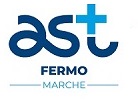 RICHIESTA DI  DIMISSIONE PROTETTAPER INSERIMENTONELLA RESIDENZA SANITARIA RIABILITATIVA   DI PORTO SAN GIORGIO TEL 07346252647  Al Direttore Distretto  Ast4.Presidio Ospedaliero di ______________Unità Operativa ________________Paziente ______________________________Nato il _________________________________Residenza ___________________________________________________________________Domicilio assistenza ___________________________________________________________Numero di telefono del paziente e/o familiare ________________________________________Data prevista della dimissione ____________________________________________________Medico di Medicina Generale del paziente.__________________________________________ Diagnos ialla dimissione_________________________________________________________Patologia prevalente ____________________________________________________________Patologie concomitanti: __________________________________________________________Riferimenti anamnestici Terapia farmacologica in atto (compresa la terapia personale):Ossigenoterapia (barrare la voce corrispondente)Esami Strumentali:Scheda di HALM:(barrare la voce corrispondente)La presenza di solamente 1 di questi criteri valida il principio dell’instabilità clinica.Bilancio clinico strumentale: (barrare la voce corrispondente)PUNTEGGIO CIRS  …………………Data                      firma e timbro del Medico richiedente               CUMULATIVE INDEX RATING SCALE (CIRS)Sig.rPUNTEGGIO COMPLESSIVO CIRS             								Il Medico esaminatore										 Dott. Data valutazione Inviare il modello a rsr.ast.fm@sanita.marche.it           Residenza   Sanitaria    Riabilitativa     Scheda  di relazione ortopedicaPaziente__________________________________________________________________Specialista ortopedico di riferimento _________________ Tel.______________________orari di reperibilità_________________________________________________________Data intervento__________carico concesso il______     Totale       Parziale  al…….Precedente  orientamento  S/T       SI         NO      Collaborazione     SI         NOEsame obiettivo____________________________________________________________Dolore secondo Scala NRS___________________________________________________ Autonomie deambulatorie attuali:  Ausili in uso _______________________________________________________________Indicazioni ortopediche e trattamento:Eventuali controindicazioni o precauzioni:La struttura che inoltra la proposta di ricovero presso la Residenza Sanitaria Riabilitativa di Porto San Giorgio, nella persona del Medico Specialista operatore Nome_________Cognome______________ si impegna a rivalutare il paziente  in caso di complicanze  riscontrabili durante il periodo di degenza. La sede di valutazione  sarà indicata  dal Medico Specialista della struttura inviante e le spese di trasporto  protetto sono a carico del paziente al quale verrà concesso un permesso d’uscita per motivi di  personali.                                                                                          Luogo,  Data________________Firma del Medico Specialista __________________sede di valutazione________________Firma del paziente __________________________________________________________   Medico referente dell' U.O. _____________________________Coordinatore Infermieristico dell'U.O.______________________Tel _______________Tel _______________.NO SIlitri/min. ...............................   h. ......................................DATAREFERTOECGALTRI ESAMI DIAGNOSTICI E STRUMENTALILEUCOCITIERITROCITIEMOGLOBINAPIASTRINEGLICEMIACREATININAELETTROFORESI PROTEICAELETTROLITI ELETTROLITI ELETTROLITI PCRVESPTPTTINRD-DIMEROTemperatura corporea › 37,8 gradiFrequenza cardiaca › 100/minutoFrequenza respiratoria › 24/minutoSaturazione ossigeno : SO2 < 90%Incapacità di alimentarsi autonomamenteDolore >5 (scala NRS)soddisfacentein equilibrio farmacologicoscompensatoCompenso cardiocircolatorioStato metabolico – nutrizionaleDisturbi comportamentaliDeficit neurologiciParametri vitaliCUORE123 45IPERTENSIONE ARTERIOSA12345APP. VASCOLARE (sangue, vasi, midollo osseo, milza, sistema linfatico)12  345APP. RESPIRATORIO12345ORL12345APP. DIGERENTE primo tratto (esofago, stomaco, duodeno, vie biliari, pancreas)12345APP. DIGERENTE secondo tratto (intestino , ernie)12345FEGATO12345RENE12345APP. URO-GENITALE12345APP. MUSCOLO-SCHELETRICO E CUTE12345SISTEMA NERVOSO (cervello, midollo spinale, nervi periferici)12345SISTEMA ENDOCRINO –METABOLICO (diabete, infezioni)12345STATO MENTALE E COMPORTAMENTALE (demenza,depressione, ansia, agitazione, psicosi)12345LegendaLegendaLegenda1Nessuna menomazione2Menomazione lieveNon interferisce con le normali attività,trattamento facoltativo, prognosi eccellenteNon interferisce con le normali attività,trattamento facoltativo, prognosi eccellenteNon interferisce con le normali attività,trattamento facoltativo, prognosi eccellenteNon interferisce con le normali attività,trattamento facoltativo, prognosi eccellenteNon interferisce con le normali attività,trattamento facoltativo, prognosi eccellenteNon interferisce con le normali attività,trattamento facoltativo, prognosi eccellenteNon interferisce con le normali attività,trattamento facoltativo, prognosi eccellenteNon interferisce con le normali attività,trattamento facoltativo, prognosi eccellenteNon interferisce con le normali attività,trattamento facoltativo, prognosi eccellente3Menomazione moderataInterferisce con le normali attività,trattamento necessario, prognosi buonaInterferisce con le normali attività,trattamento necessario, prognosi buonaInterferisce con le normali attività,trattamento necessario, prognosi buonaInterferisce con le normali attività,trattamento necessario, prognosi buonaInterferisce con le normali attività,trattamento necessario, prognosi buonaInterferisce con le normali attività,trattamento necessario, prognosi buonaInterferisce con le normali attività,trattamento necessario, prognosi buonaInterferisce con le normali attività,trattamento necessario, prognosi buonaInterferisce con le normali attività,trattamento necessario, prognosi buona4Menomazione graveDetermina disabilità grave , trattamentonecessario e/o urgente, prognosi riservataDetermina disabilità grave , trattamentonecessario e/o urgente, prognosi riservataDetermina disabilità grave , trattamentonecessario e/o urgente, prognosi riservataDetermina disabilità grave , trattamentonecessario e/o urgente, prognosi riservataDetermina disabilità grave , trattamentonecessario e/o urgente, prognosi riservataDetermina disabilità grave , trattamentonecessario e/o urgente, prognosi riservataDetermina disabilità grave , trattamentonecessario e/o urgente, prognosi riservataDetermina disabilità grave , trattamentonecessario e/o urgente, prognosi riservataDetermina disabilità grave , trattamentonecessario e/o urgente, prognosi riservata5Menomazione molto graveDEAMBULAZIONE NON POSSIBILEDEAMBULAZIONE POSSIBILE CON ASSISTENZADEAMBULAZIONE POSSIBILE IN AUTONOMIADEAMBULAZIONE POSSIBILE CON MASSIMA ASSISTENZA